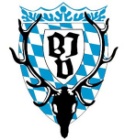 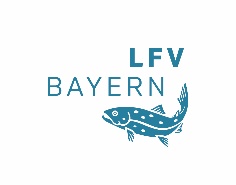 Seesaibling >> Arbeitsblatt Info 1
Relikte der EiszeitDer Seesaibling bewohnt:
tiefe, kalte, sauerstoffreiche und ausgesprochen nährstoffarme Gebirgsseen. Wie diese Alpenseen ist auch er selbst ein Relikt der letzten Eiszeit. 
Durch den Rückgang der Gletscher wurden die Seen und mit ihnen die Saiblinge isoliert. Im Laufe der Zeit haben sich die Fische an die Gegebenheiten in „ihrem“ See so gut angepasst, dass sich die Saiblinge in den verschiedenen Seen heute im Aussehen, der Färbung, dem Wachstum, der Lebensweise und der Ernährung voneinander unterscheiden.  Im Königssee kommt sogar eine besonders kleinwüchsige Form des Seesaiblings vor. Diese sogenannten „Schwarzreiter“ werden nur knapp 100 g schwer und kaum größer als 20 Zentimeter. Man findet sie in großen Tiefen von 35 bis 100 m. Sie ernähren sich von tierischem Plankton und nicht wie ihre viel größeren Artgenossen räuberisch von Fischen.So bietet ihnen die Kleinwüchsigkeit bei dem geringen Nahrungsangebot Vorteile gegenüber den größeren Artgenossen.
Zoneneinteilung eines Sees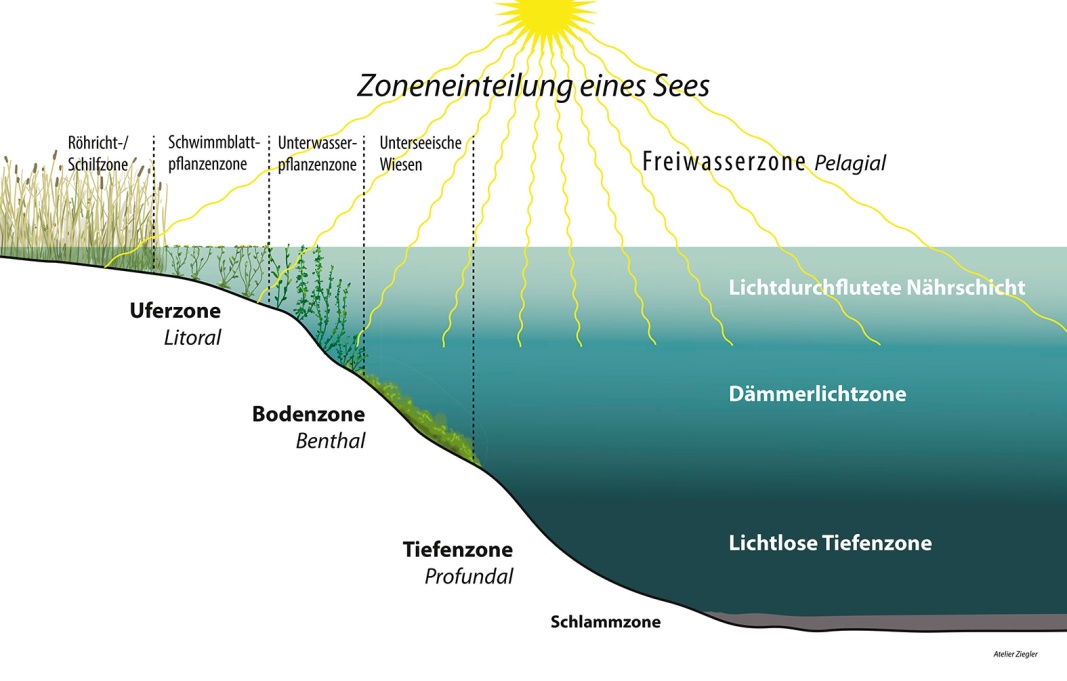 Ein Stillgewässer besitzt verschiedene Lebensräume. Neben dem oftmals sehr struktur-reichen Uferbereich, beherbergt die Bodenzone eine charakteristische Artengemeinschaft. Ein sehr großer Lebensraum ist das freie Wasser, die sogenannte Freiwasserzone. Diese ist gerade in den tiefen Seen des Voralpenraums von Bedeutung. Seesaibling >> Arbeitsblatt Info 2 Das PlanktonAls Anpassung an das geringe Nahrungsangebot hat sich im Königssee eine kleinwüchsige Form des Seesaiblings entwickelt, die sich von tierischem Plankton und nicht wie ihre viel größeren Artgenossen räuberisch von Fischen ernähren.Was ist Plankton?
Plankton sind wirbellose Organismen die sich nicht aus eigener Kraft im Wasser fortbewegen können z.B. Bakterien, Pilze, Algen und kleine Krebstierchen. Sie werden von der Wasserströmung passiv getrieben.Beim Plankton werden zwei große Gruppen unterschieden: Pflanzliches Plankton (= Phytoplankton): Diese Organismen betreiben wie die Pflanzen Photosynthese. Das heisst sie bauen Biomasse auf mit Sonnenlicht als Energiequelle unter Verwendung von Kohlenstoffdioxid und anderen Nährstoffen. Es besteht überwiegend aus ein- und vielzelligen Algen sowie verschiedenen Bakterien. Phytoplankton ist 2,0 µm bis 200 µm groß, es ist also sehr, sehr klein.Das Phytoplankton gehört zu den Primärproduzenten und stellt damit die Grundlage für alle anderen Lebewesen der Nahrungskette dar. Vertreter des Phytoplanktons in heimischen Seen sind Kiesel-, Grün- und Goldalgen, sowie Panzergeißler und Cyanobakterien.Tierisches Plankton (= Zooplankton): Diese Organismen betreiben keine Photosynthese und die einzelnen Arten können von 2,0 µm bis zu 2,0 m (z.B. Quallen im Ozean) groß werden.In unseren heimischen Gewässern besteht das tierische Plankton zu großen Teilen aus Wasserflöhen, Ruderfußkrebsen und Rädertierchen. Es ernährt sich unter anderem vom Pflanzlichen Plankton. Dieses wird mit Hilfe feiner Wimpern, die einen leichten Wasserstrom erzeugen, aus dem Wasser gefiltert.Das tierische Plankton wiederum stellt die Nahrungsgrundlage für einige Fische, wie z.B. die Renken und eben den Schwarzreiter dar.   Wasserfloh                      Ruderfußkrebs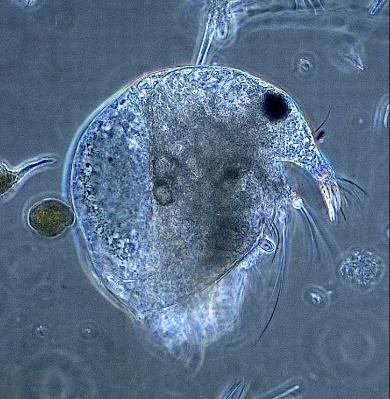 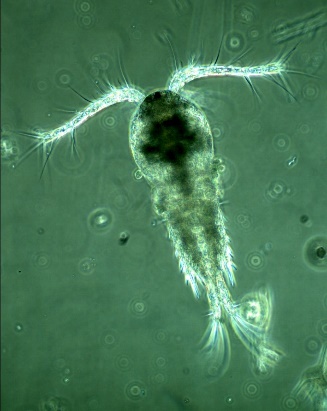 Seesaibling >> Arbeitsblatt 1 Relikte der EiszeitNenne vier Parameter, die einen Gebirgssee/Saiblingssee kennzeichnen?
__________________________     
__________________________     
___________________________   
___________________________   
Die Gebirgsseen und mit ihnen die Seesaiblinge wurden durch den Rückgang der  ________________ isoliert. Im Laufe der langen Zeit haben sich die Fische an die Lebensbedingungen in „ihrem“ See ____________.Worin können sich die Seesaiblinge heute in den verschiedenen Alpenseen voneinander unterscheiden:__________________________     
__________________________     
___________________________  
 ___________________________
___________________________
Welche beiden Anpassungen treffen auf den Schwarzreiter zu? 
____________________________________________________________________Welche vier Zonen kann man in einem See unterscheiden?__________________________     
__________________________     
___________________________   
___________________________   Seesaibling >> Arbeitsblatt 1 >> LösungRelikte der EiszeitNenne vier Parameter, die einen Gebirgssee/Saiblingssee kennzeichnen?
tief    
kalt    
sauerstoffreich   
extrem nährstoffarm  
Die Gebirgsseen und mit ihnen die Seesaiblinge wurden durch den Rückgang der 
 Gletscher isoliert. Im Laufe der langen Zeit haben sich die Fische an die Lebensbedingungen in „ihrem“ See angepasst.Worin können sich die Seesaiblinge heute in den verschiedenen Alpenseen voneinander unterscheiden:Aussehen     
Färbung  
Wachstum
 Lebensweise
Ernährung
Welche beiden Anpassungen treffen auf den Schwarzreiter zu? 
Wachstum und ErnährungWelche vier Zonen kann man in einem See unterscheiden?__________________________     
__________________________     
___________________________   
___________________________   Seesaibling >> Arbeitsblatt 2Das PlanktonViele Fische ernähren sich von Plankton. Was versteht man unter Plankton?
Plankton sind wirbellose Organismen die sich nicht ____________________ im Wasser 
fortbewegen können. Sie werden von der ___________________ passiv getrieben.
Man unterscheidet:Pflanzliches Plankton = ------------------------------------------
Tierisches Plankton  =  ---------------------------------------Pflanzliches Plankton betreibt wie die Pflanzen _____________________. Es besteht überwiegend aus _________________________.Als Primärproduzent stellt es die Grundlage für alle anderen Lebewesen der 

____________________ dar. Vertreter in heimischen Seen sind: z.B. Kieselalgen,__________________________.
Nahrungskette: __________ Plankton                      __________ Plankton                          ______________ 
In unseren heimischen Gewässern besteht das tierische Plankton zu großen Teilen aus:  ______________  	 _______________	Seesaibling >> Arbeitsblatt 2 >> LösungDas PlanktonViele Fische ernähren sich von Plankton. Was versteht man unter Plankton?
Plankton sind wirbellose Organismen die sich nicht aus eigener Kraft im Wasser fortbewegen können. Sie werden von der Wasserströmung passiv getrieben.
Man unterscheidet:Pflanzliches Plankton = Phytoplankton
Tierisches Plankton  =   ZooplanktonPflanzliches Plankton betreibt wie die Pflanzen Photosynthese. Es besteht überwiegend aus ein- oder mehrzelligen Algen.Als Primärproduzent stellt es die Grundlage für alle anderen Lebewesen der 

Nahrungskette   dar. Vertreter in heimischen Seen sind: z.B. Kieselalgen, Grünalgen und Goldalgen.
Nahrungskette: Pflanzliches Plankton                       Tierisches Plankton                          Renke/Schwarzreiter In unseren heimischen Gewässern besteht das Zooplankton zu großen Teilen aus:	Wasserflöhen   	  Ruderfußkrebsen